ศูนย์เรียนรู้การเพิ่มประสิทธิภาพการผลิตสินค้าเกษตรชื่อ : ศูนย์เรียนรู้การเพิ่มประสิทธิภาพการผลิตสินค้าเกษตร อำเภอ ศรีสำโรงสินค้าหลัก : ไม้ผลพื้นที่เป้าหมาย : 27,596 ไร่ เกษตรกรเป้าหมาย : 1,132 ราย (ครัวเรือน)สถานที่ตั้ง : บ้าน..โรงเจ๊ก.. หมู่ที่ 5 ตำบล สามเรือน อำเภอ ศรีสำโรง จังหวัด สุโขทัยพิกัด : Latitude …-… Longitude ……-……, UTM 47Q  X = 596193 Y = 1899609แผนที่ตั้งศูนย์เรียนรู้ : ให้แสดงแผนที่ตั้งพอสังเขป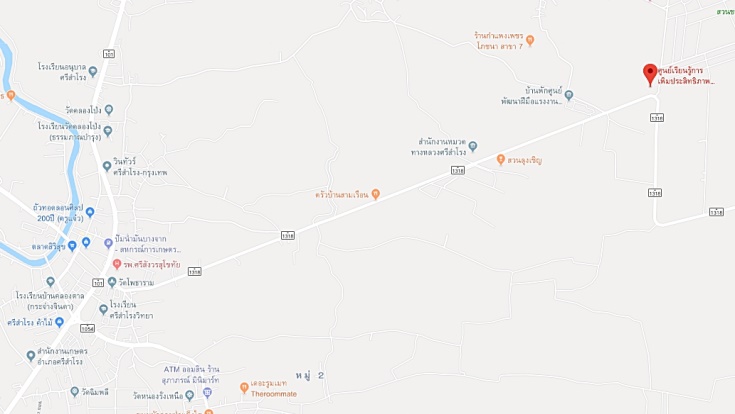 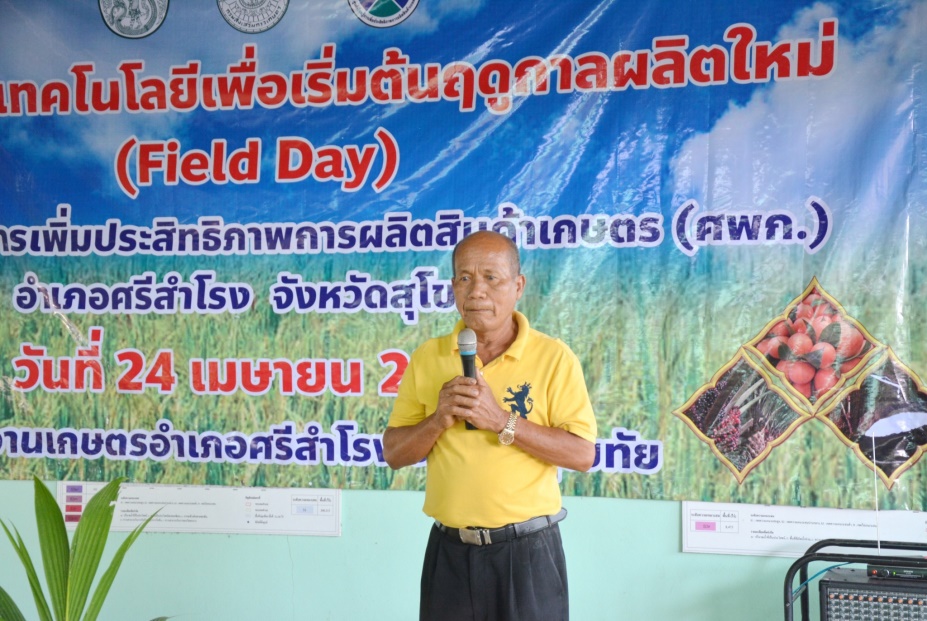 ชื่อเกษตรกรต้นแบบ : นายบุญช่วย มั่นคง อายุ 75 ปี เลขบัตรประจำตัวประชาชน  3-6406-00299-87-1ที่อยู่ : บ้านเลขที่ 87/1 บ้าน โรงเจ๊ก หมู่ที่ 5 ตำบล สามเรือน อำเภอ ศรีสำโรง จังหวัด สุโขทัยเบอร์โทรศัพท์ : 086-2139026สถานการณ์ของพื้นที่ : ไม่สามารถดึงศักยภาพของพืชในพื้นที่ออกมาได้อย่างเต็มที่แนวทางการพัฒนา : 1. พัฒนาให้เป็นศูนย์เรียนรู้ทางด้านไม้ผลโดยเฉพาะ		      2. ถ่ายทอดเทคโนโลยีด้านการขยายพันธุ์ไม้ผล		      3. ถ่ายทอดความรู้ในการจัดการสวนไม้ผลจุดเด่นของศูนย์เรียนรู้ : 1. เป็นศูนย์เรียนรู้ทางด้านไม้ผลโดยเฉพาะ		         2. มีเทคโนโลยีด้านการขยายพันธุ์ไม้ผล		         3. มีความรู้ในการจัดการสวนไม้ผลฐานการเรียนรู้ : ฐานการเรียนรู้ที่ 1. การขยายพันธุ์พืช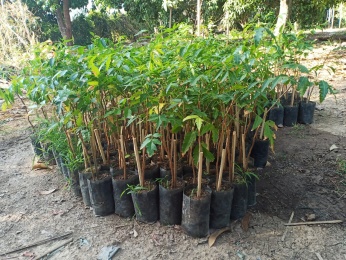 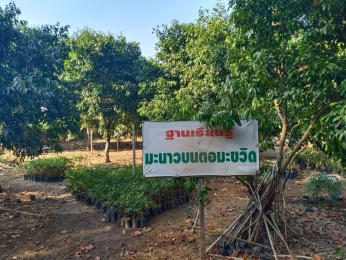 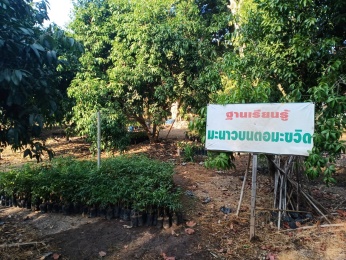 ฐานการเรียนรู้ที่ 2. การเลี้ยงไก่ไข่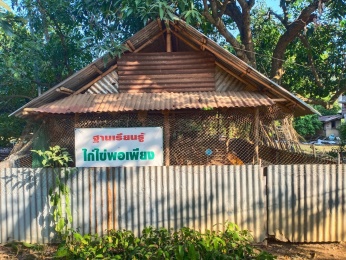 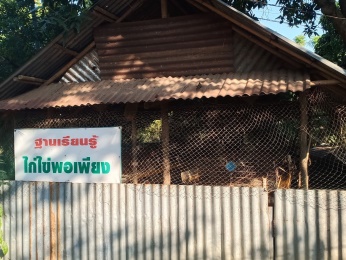 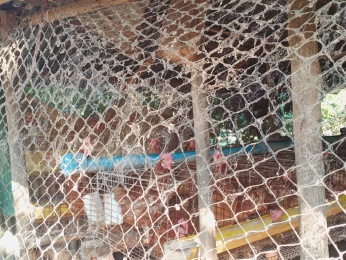 ฐานการเรียนรู้ที่ 3. การทำน้ำส้มควันไม้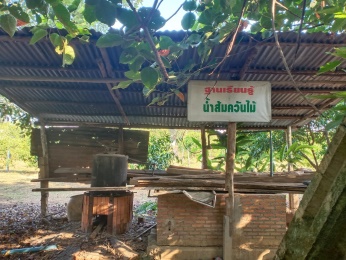 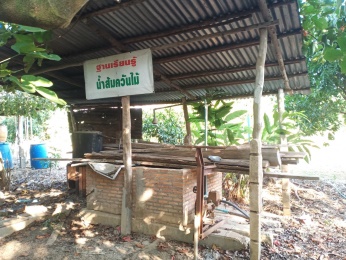 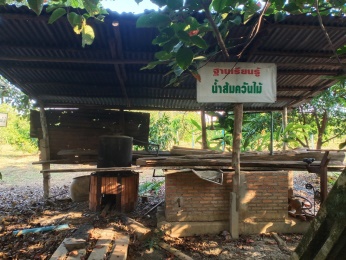 ฐานการเรียนรู้ที่ 4. สะเดาเงินหมื่น มะปรางเงินแสน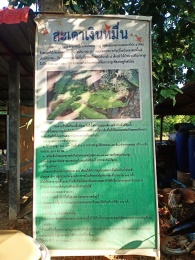 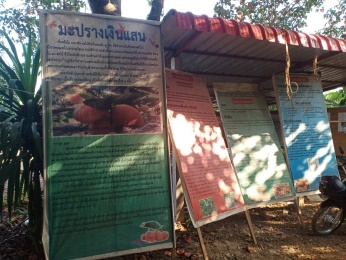 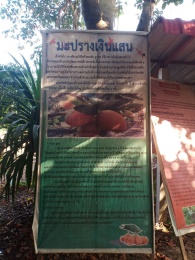 ฐานการเรียนรู้ที่ 5. ปุ๋ยชีวภาพ สารชีวภัณฑ์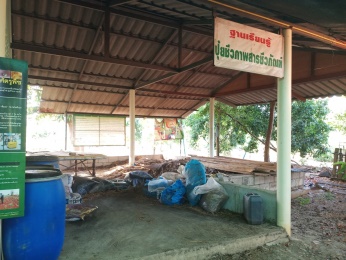 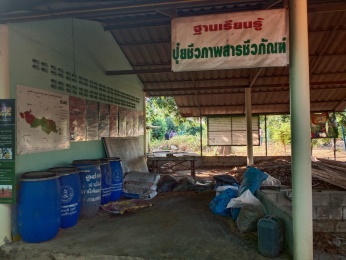 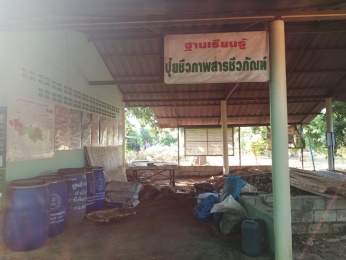 แปลงเรียนรู้ : แปลงเรียนรู้ด้านไม้ผล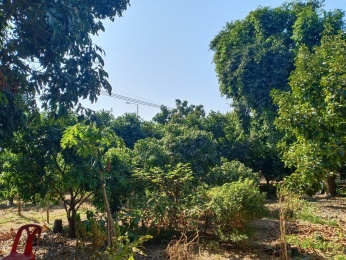 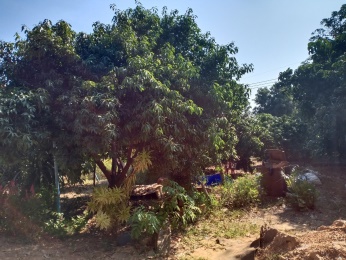 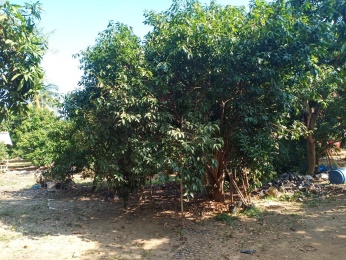 เครือข่าย : จำนวนทั้งหมด 10 ศูนย์เครือข่ายชื่อเจ้าหน้าที่ส่งเสริมการเกษตร : นายปรัชญา ทานะแจ่ม ตำแหน่ง นักวิชาการส่งเสริมการเกษตรปฏิบัติการเบอร์โทรศัพท์ : 093-1345757